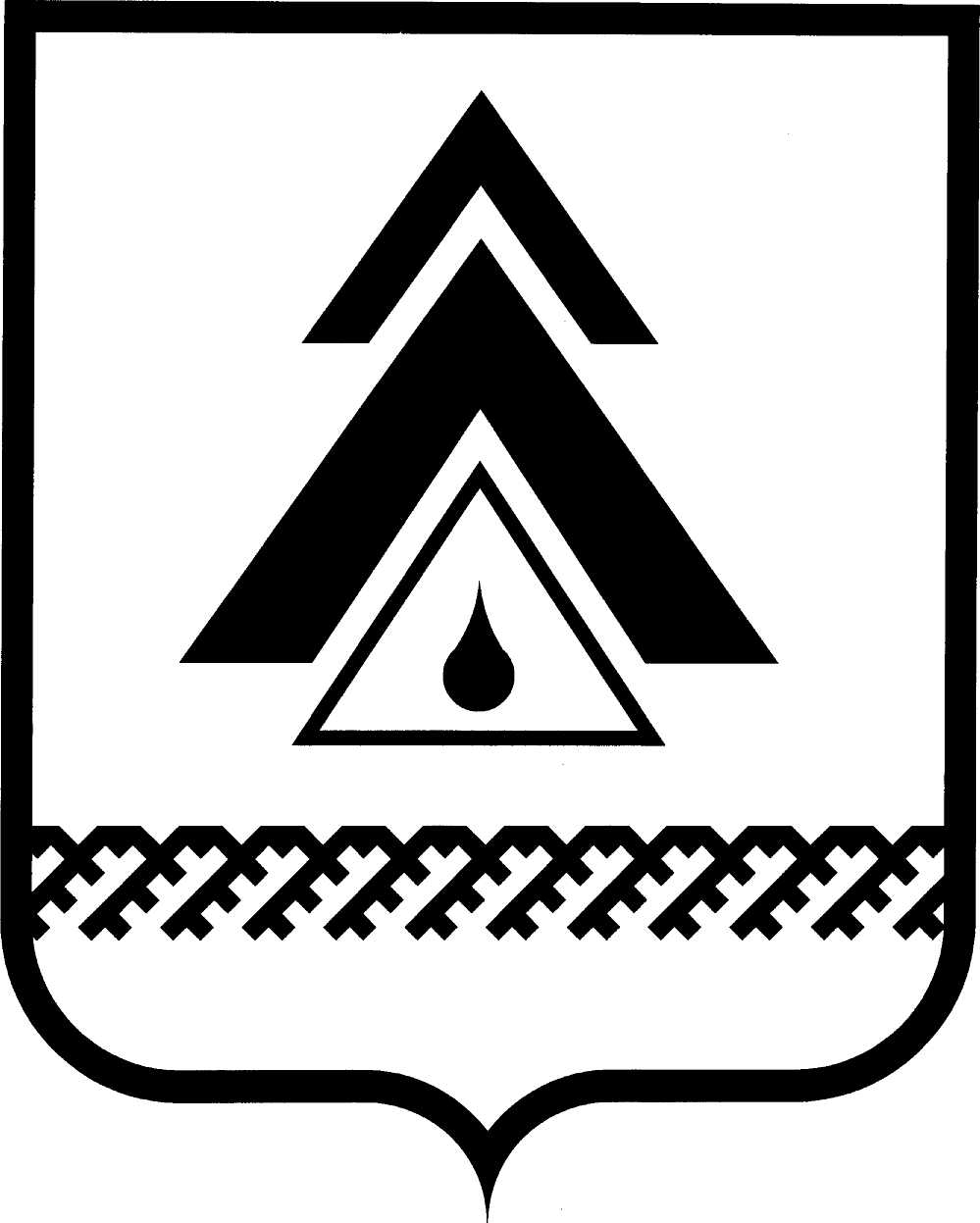 администрация Нижневартовского районаХанты-Мансийского автономного округа – ЮгрыПОСТАНОВЛЕНИЕОб установлении нормативов финансовых затрат на предоставление муниципальных услуг в сфере культуры В соответствии с постановлениями администрации района от 14.01.2011 № 53 «О порядке формирования муниципального задания в отношении муниципальных учреждений района и финансового обеспечения выполнения муниципального задания», от 21.01.2011 № 80 «Об утверждении Методических     рекомендаций по определению нормативных затрат на оказание муниципальными учреждениями района муниципальных услуг (выполнение работ) и нормативных затрат на содержание имущества муниципальных учреждений района»:1. Утвердить: норматив финансовых затрат на оказание муниципальной услуги «Информационно-библиотечное обслуживание» согласно приложению 1;нормативы финансовых затрат на предоставление муниципальной услуги «Дополнительное образование детей в детских школах искусств» согласно приложению 2;нормативы финансовых затрат на предоставление муниципальной услуги «Организация культурного досуга на базе учреждений культуры» согласно приложению 3;нормативы финансовых затрат на предоставление муниципальной услуги «Развитие местного традиционного народного художественного творчества» согласно приложению 4.2. Нормативы финансовых затрат, утвержденные постановлением администрации района, применяются при составлении бюджета района на очередной финансовый год и плановый период.3. Разрешить управлению культуры администрации района ежегодно           в пределах утвержденных в бюджете района субсидий на финансовое обеспечение выполнения муниципального задания на оказание муниципальных услуг применять к нормативам финансовых затрат на оказание муниципальных услуг поправочные коэффициенты с учетом объективно действующих факторов, определяющих различия в стоимости муниципальной услуги, разработанных в установленном порядке. Порядок расчета поправочных коэффициентов к нормативам финансовых затрат на оказание муниципальных услуг устанавливается приказом управления культуры администрации района.4. Нормативы финансовых затрат на оказание муниципальных услуг                с учетом поправочных коэффициентов утверждаются управлением культуры администрации района в разрезе муниципальных услуг по подведомственным учреждениям.5. Признать утратившими силу постановления администрации района: от 30.12.2013 № 2884 «Об установлении нормативов финансовых затрат на предоставление муниципальных услуг в сфере культуры»; от 13.08.2014 № 1576 «О внесении изменений в приложения 1−4                     к постановлению администрации района от 30.12.2013 № 2884 «Об установлении нормативов финансовых затрат на предоставление  муниципальных услуг в сфере культуры».6. Контроль за выполнением постановления возложить на заместителя   главы администрации района по социальным вопросам О.В. Липунову.Глава администрации района                                                            Б.А. СаломатинПриложение 1 к постановлениюадминистрации районаот 08.12.2014 № 2504Норматив финансовых затрат на предоставление муниципальной услуги «Информационно-библиотечное обслуживание»Приложение 2 к постановлениюадминистрации районаот 08.12.2014 № 2504Нормативыфинансовых затрат на предоставление муниципальной услуги«Дополнительное образование детей в детских школах искусств»Приложение 3 к постановлениюадминистрации районаот 08.12.2014 № 2504Нормативы финансовых затрат на предоставление муниципальной услуги «Организация культурного досуга на базе учреждений культуры»Приложение 4 к постановлениюадминистрации районаот 08.12.2014 № 2504Нормативыфинансовых затрат на предоставление муниципальной услуги«Развитие местного традиционного народного художественноготворчества»от 08.12.2014г. Нижневартовск№ 2504          Наименование учрежденияНорматив финансовых затрат (рублей) на 1 пользователя (чел.) Муниципальное автономное учреждение «Межпоселенческая библиотека»2 406,45Наименование учрежденияНорматив финансовых затрат (рублей) на 1 обучающегося (ед.)Муниципальная автономная организация дополнительного образования «Охтеурская детская школа искусств»88 284,38Муниципальная автономная организация дополнительного образования «Ваховская детская школа искусств»100 925,23Муниципальная автономная организация дополнительного образования «Ларьякская детская школа искусств»76 739,00Муниципальная автономная организация дополнительного образования «Новоаганская детская школа искусств»105 639,95Муниципальная автономная организация дополнительного образования «Детская школа искусств имени А.В. Ливна»71 882,94Наименование учрежденияНорматив финансовых затрат (рублей) на 1 мероприятие (ед.)Районное муниципальное автономное учреждение «Межпоселенческий культурно-досуговый комплекс «Арлекино»79 413.15Районное муниципальное автономное учреждение «Дворец культуры «Геолог»68 782,34Наименование учрежденияНорматив финансовых затрат (рублей) на 1 обучающегося (чел.)Муниципальное автономное учреждение «Межпоселенческий центр национальных промыслов и ремесел»8 105,62